Na temelju članka 118. stavka 2. Zakona o odgoju i obrazovanju u osnovnoj i srednjoj školi te članka 29. Statuta, Školski odbor OŠ Dragutina Domjanića donio je na sjednici održanoj 30. prosinca 2019. godine na prijedlog ravnatelja slijedeću  ODLUKUI.Donosi se Rebalans III financijskog plana OŠ Dragutina Domjanića za 2019. godinu sa slijedećim elementima:ukupno prihodi…………………………. 14.081.133,61 knukupno rashodi…………………………..14.081.133,61 knII.Utvrđuje se projekcija Rebalansa III financijskog plana za 2020. i 2021. godinu i to:2020. godina, ukupno prihodi 14.081.133,61   kn / ukupno rashodi 14.081.133,61  kn2021. godina, ukupno prihodi 14.081.133,61   kn / ukupno rashodi 14.081.133,61   knIII.Rebalans III Financijskog plana s projekcijom  prilaže se ovoj odluci kao njezin sastavni dio.							Predsjednica Školskog odbora:							Ana Poldrugač, v.r.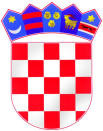 REPUBLIKA HRVATSKAZAGREBAČKA ŽUPANIJAOSNOVNA ŠKOLADRAGUTINA DOMJANIĆASVETI IVAN ZELINAI.Gundulića 2,10380 Sveti Ivan ZelinaTel.fax: 01/206 918,tel:01/2061 109e-mail: osnovna.skola.zelina@zg.t-com.hrKlasa: 003-06/19-01/04Ur.broj: 238-30-31-19-09-9Sveti Ivan Zelina, 30. 12. 2019.